							Navn: Trine Berg Hanssen
							født: 02.02.98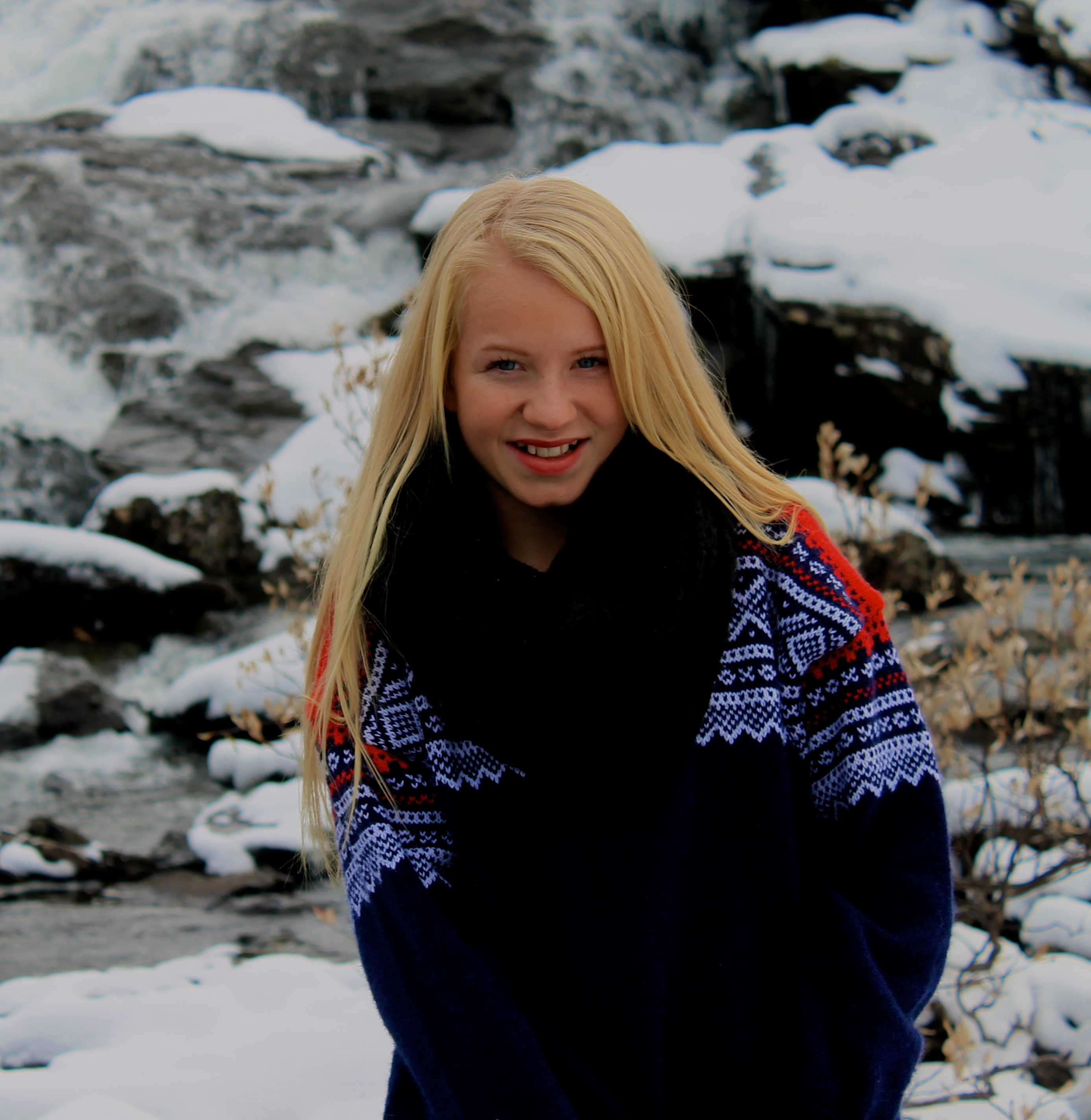 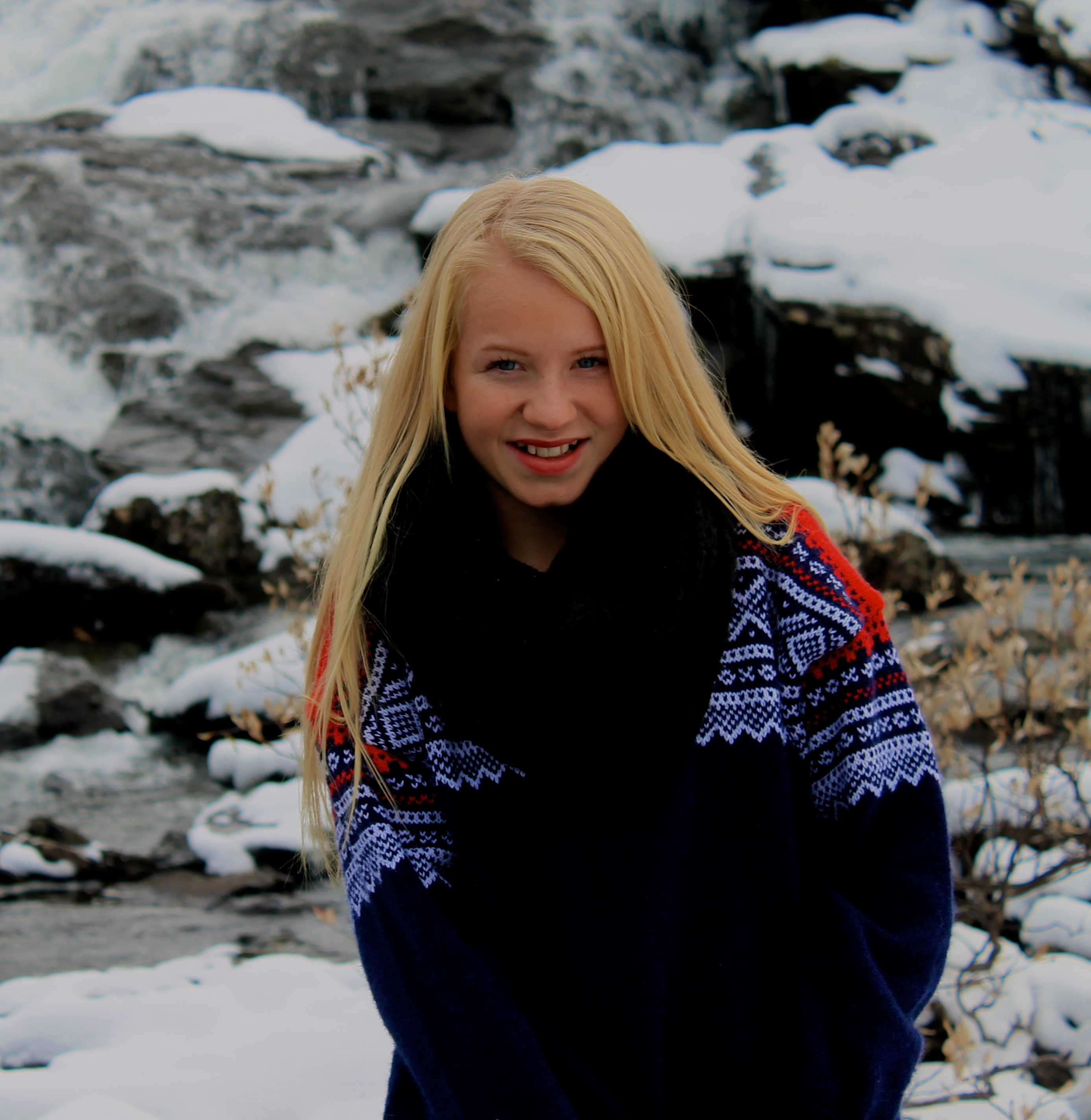 Favoritt skirenn: sprintdistanser
Favoritt plass å gå på ski:  Grova
Favoritt stilart: Skøyting
Beste skiopplevelse:…
Beste økt: langtur i fjellet
Favoritt intervall: myrintervall
Verste intervall: langintervall
Sterkeste side: humør
Du må dra nesten alene på vinterens viktigste skirenn og kan ta med en person, hvem blir det: Pappa/PØT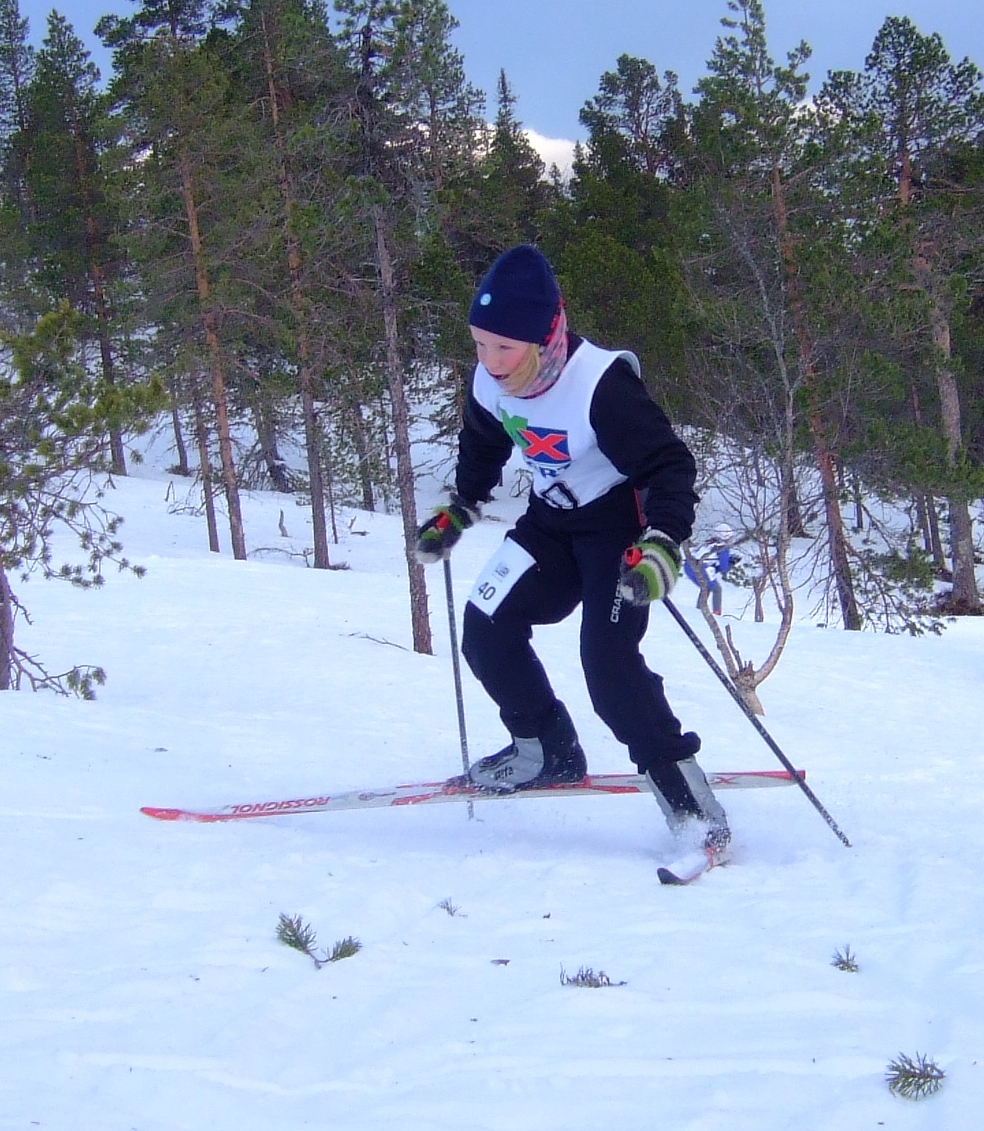 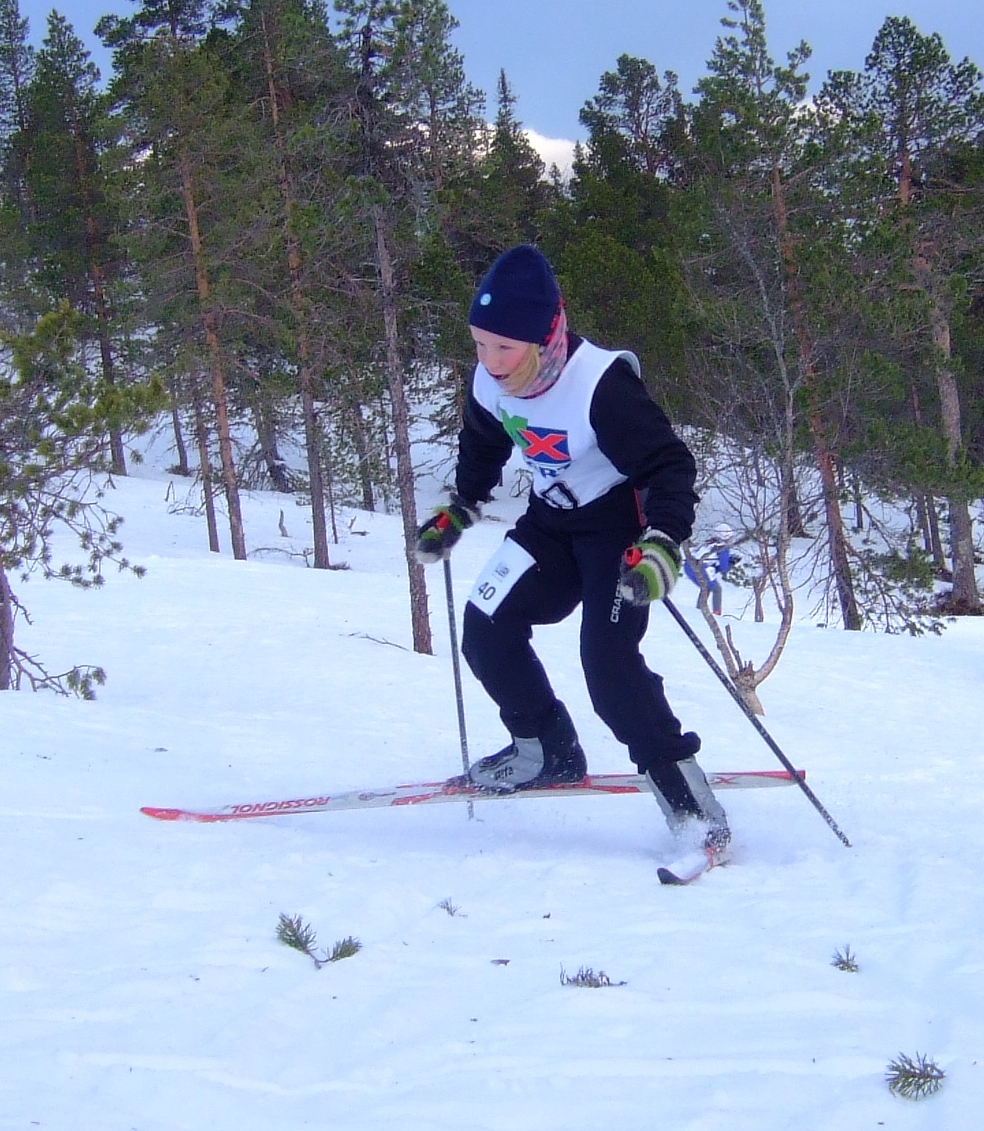 Enten - eller
Forkjølelse eller strekk:  strekk
Gips på armen eller på foten:  armen
Telemark eller alpint:  alpint
Skøyting eller klassisk:  skøyting
Feste smøring eller staking:  feste
Kebab eller burger:  kebab
Kombinert eller orientering:  orienteringMotto:
what doesn't kill you makes you stronger.
